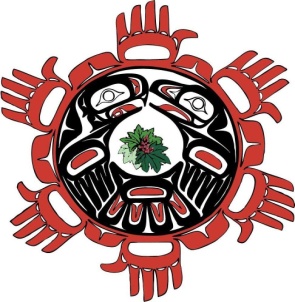 PITAASPreparing Indigenous Teachers and Administrators for Alaska’s SchoolsPITAAS SCHOLARSHIP INFORMATIONSchool Year 2014-2015PITAAS is a teacher preparation program for Alaska Natives at the University of Alaska Southeast.  The PITTAS program was created in 2000 by the University of Alaska Southeast with the help of a federal grant (S356A110035) to address the shortage of Alaska Native teachers. Students who are accepted into the program receive scholarship funds that are designed to cover University of Alaska Southeast tuition, fees, and books. Scholarships amounts vary by year depending on grant funding. To be eligible students must be:Alaska Native.Committed to becoming a teacher or administrator in the State of Alaska.Enrolled in a qualifying education program at UAS (this scholarship does not fund UAA courses). Qualifying education programs include:Elementary Education B.A. (Must be junior standing to be eligible.)Secondary B.L.A. (Must be junior standing to be eligible.)Master’s of Arts in Teaching; Early Childhood, Elementary, or Secondary.Master in Education; Early Childhood, Education leadership, Education Technology, Mathematics Education (K-8), Reading Specialist, or Special Education.Students must maintain a minimum GPA of 2.5 or higher to continue receiving the scholarship once in the program and awarded. Progress reports must be submitted following mid-terms to verify current grade standing.
PLEASE SUBMIT ALL COMPLETED APPLICATION REQUIREMENTS BY MARCH 25TH, 2013 TO:Ronalda Cadiente Brown, PITAAS Program DirectorUAS/MO1 11120 Glacier HwyJuneau,AK.99801
(907) 796-6058; (907) 796-6005 fax; email: rcadientebrown@uas.alaska.edu PRIORITY DEADLINE: Postmarked or delivered by March 15, 2014 for consideration of Summer or Fall 2014. *Applications received after this deadline will be placed on a wait list status.*Application must be complete and all documents must arrive together from the applicant. Incomplete applications will NOT be eligible for funding until completed.PITAAS APPLICATION INSTRUCTIONS*Please check the application that applies to your educational goal and current status.□ New PITAAS student enrolled in Elementary B.A. & Secondary BLA with junior standing; M.A.T. Elementary or Secondary. 
□ New PITAAS student enrolled in M. Ed Program. □ Continuing PITAAS student with Junior or Senior or Master’s standing. (For students who have received PITAAS scholarship funding previously.)PITAAS 2013-14 SCHOLARSHIP APPLICATION FORMPITAASPreparing Indigenous Teachers and Administrators for Alaska SchoolsPITAAS PLEDGE OF COMMITMENTAs I take my responsibilities seriously and dedicate myself to the task of effectively educating all children, I commit myself to educational excellence and becoming a certificated teacher in Alaska.
Therefore, as a PITAAS student at the University of Alaska Southeast, I pledge the following:
I will actively pursue my goal to become a certificated teacher and/or administrator in the State of Alaska.I will set and maintain for myself the highest possible level of educational competence as I work toward my goal.I will set and maintain for myself and promote among colleagues the highest possible level of cultural competence.  In so doing, I will seek to understand the uniqueness that Alaska Native students bring to the classroom in terms of the rich history, values, traditions, and learning styles.I will reach out to the families of students in my class and bridge the gap between home and school, making the school environment a safe and supportive environment for students as well as families.I will hold high expectations for myself and my students and hold myself accountable for promoting positive school climate and academic excellence in all students.I will support PITAAS and its ongoing commitment to educational excellence for Alaska Native students. 
I, _____________________________, make this pledge after careful consideration of my role and responsibility as a future teacher and/or administrator; and my commitment to join hands with PITAAS and UAS in their effort to make Alaska classrooms and schools places where hopes and dreams can be nourished into a rewarding future.*


Signature: _________________________________   Date: ______________________________
*A copy of this pledge will be provided to the author(s) of your letter(s) of recommendation and Academic Advisor.APPLICATION REQUIREMENTS: Please include the all of the following for your application.X1. Completed and signed PITAAS Application Form2. Essay #1 Topic: Why do you want to become a teacher? (250-500 words)3. Essay #2 Topic: How will you contribute to the Native community? (250-500 words)4. Resume / Vitae *Not required5. Transcripts. *All Official6. Letter of Recommendation #1 *Must be from a current or previous teacher.7. Letter of Recommendation #2 8. Proof of Enrollment / Certificate of Indian BloodAPPLICATION REQUIREMENTS: Please include the all of the following for your application.X1. Completed and signed PITAAS Application Form2. Essay #1 Topic: Personal Philosophy of Education (250-500 words)3. Resume / Vitae4. Transcripts. *Official5. Letter of Recommendation #1 *Must be from a current or previous Employer /Administrator.6. Letter of Recommendation #2 *Optional7. Proof of Enrollment / Certificate of Indian BloodAPPLICATION REQUIREMENTS: Please include the all of the following in your application.X1. Completed and signed PITAAS Application Form2. Essay #1 Topic: Describe progress toward becoming a teacher. Include anticipated graduation date. (250-500 words)3. PITAAS Pledge of Commitment signed.4. Resume / Vitae *optional5. Letter of Recommendation #1 *Must be from a current UAS faculty member.6. Letter of Recommendation #2 *OptionalLast NameFirst NameMIDate of BirthSSN:
(New UAS students only)SSN:
(New UAS students only)Mailing Address:

Mailing Address:

Mailing Address:

Home Phone:

Work Phone:

Cell Phone:Home Phone:

Work Phone:

Cell Phone:Home Phone:

Work Phone:

Cell Phone:Tribal Affiliation:

Tribal Affiliation:

Tribal Affiliation:

Are you a Corporation Shareholder or descendant: Yes     No
Corporation:  Are you a Corporation Shareholder or descendant: Yes     No
Corporation:  Are you a Corporation Shareholder or descendant: Yes     No
Corporation:  UAS Degree Program:  __________________________

Have you been admitted?   ______      If yes: P/T or F/T
UAS Degree Program:  __________________________

Have you been admitted?   ______      If yes: P/T or F/T
UAS Degree Program:  __________________________

Have you been admitted?   ______      If yes: P/T or F/T
Area of study:_________________________Anticipated Graduation Date: _________________________Area of study:_________________________Anticipated Graduation Date: _________________________Area of study:_________________________Anticipated Graduation Date: _________________________Academic Advisor:
Academic Advisor:
Academic Advisor:
Academic Advisor PhoneAcademic Advisor PhoneAcademic Advisor PhoneHave you taken any classes through University of Alaska?         No: ______ Yes ______ Have you taken any classes through University of Alaska?         No: ______ Yes ______ Have you taken any classes through University of Alaska?         No: ______ Yes ______ If yes which campus?                                                      
If Yes, list your Student ID#________________________If yes which campus?                                                      
If Yes, list your Student ID#________________________If yes which campus?                                                      
If Yes, list your Student ID#________________________Primary Email (please print clearly or type)

Primary Email (please print clearly or type)

Primary Email (please print clearly or type)

Secondary Email (please print clearly or type)Secondary Email (please print clearly or type)Secondary Email (please print clearly or type)Other form(s) of financial assistance anticipated:


Other form(s) of financial assistance anticipated:


Other form(s) of financial assistance anticipated:


Other form(s) of financial assistance anticipated:


Other form(s) of financial assistance anticipated:


Other form(s) of financial assistance anticipated:


Is your application complete?  (Applications will NOT be considered for funding until they are complete.) 
If not, please explain:

Is your application complete?  (Applications will NOT be considered for funding until they are complete.) 
If not, please explain:

Is your application complete?  (Applications will NOT be considered for funding until they are complete.) 
If not, please explain:

Is your application complete?  (Applications will NOT be considered for funding until they are complete.) 
If not, please explain:

Is your application complete?  (Applications will NOT be considered for funding until they are complete.) 
If not, please explain:

Is your application complete?  (Applications will NOT be considered for funding until they are complete.) 
If not, please explain:

Comments


Comments


Comments


Comments


Comments


Comments


Signature

Signature

Signature

Signature

Signature

Date